       Приложение № 5 към чл. 4, ал. 1/Ново - ДВ, бр. 12 от 2016 г., в сила от 12.02.2016 г., изм. и доп. - ДВ, бр. 3 от 2018 г, изм. и доп. ДВ. бр.31 от 12 Април 2019г../                                                                                          ДО ДИРЕКТОРА                                                                                          НА РИОСВ  ПЛОВДИВУВЕДОМЛЕНИЕза инвестиционно предложениеОт "РУБИКОН БЕТОН" ЕООД, УВАЖАЕМИ  Г-Н ДИРЕКТОР,Уведомяваме Ви, че "РУБИКОН БЕТОН" ЕООД, има следното инвестиционно предложение /ИП/: „Рециклиране на увлечена летяща пепел с код 10 01 02, чрез влагане  в производството на бетонови смеси и разтвори в съществуващ „Цех за производство на бетон и бетонови изделия“ в ПИ с идентификатор 70528.140.381 и местоположение: „Найденгеровско шосе“ № 6 , гр. Съединение, община Съединение, област Пловдив,  с обща площ 6365 кв.м.” Характеристика на инвестиционното предложение:Резюме на предложението    Инвестиционното предложение е за съществуващ  обект  с обществено обслужваща дейност – „Цех за производство на бетон и бетонови изделия“. То ще се реализира в ПИ с идентификатор 70528.140.381 с обща площ 6563 кв.м. разположен в    УПИ 000381- „производство не бетонови изделия и варовъзел“,  землище на гр. Съединение, Община Съединение, област Пловдив.        Имотът е собственост на "РУБИКОН БЕТОН" ЕООД "РУБИКОН БЕТОН" ЕООД е един от водещите производители на бетонови смеси и разтвори, които отговарят на изискванията на действащия европейския стандарт БДС ЕN 206:2013+А1:2016 и БДС EN 206:2013+А1:2016/NA:2017. Съвременно управление MC150 с производителност 55 куб.м. на час е от нов клас високи технологии в този бранш. Оборудването е изцяло автоматизирано и компютъризирано, документира и стриктно отчита вложените материали, дата и час на замеса, превозно средство, клиент, обект и други, което свежда до минимум субективния фактор и гарантира съответствието на произвежданите бетони със заложените в програмата рецепти, както в количествено, така и в качествено отношение.В производствената  база дружеството извършва основната си дейност: производство на пресни бетонови смеси и разтвори, предназначени за промишлено и гражданско строителство. Изграден е и цех за производство на бетонови изделия, в който са  монтирани две механизирани поточни линии, като едната е за производство на бетонови изделия, а другата за опаковане и комплектоване.  Спомагателни дейности, съпътстващи бетонопроизводството са: доставка и складиране на основни суровини – цимент и инертни материали - едър и дребен добавъчен материал /трошен камък и пясък/; транспорт и полагане на пресен бетон посредством  бетоновози и бетон помпи.Влагането на  увлечена летяща пепел с код 10 01 02 в производствения процес ще замени част от използвания до момента цимент. Нейната дозировка се определя за всеки конкретен случай, в зависимост от предназначението на бетона, начина на полагане, изисквания към бетонната смес и други фактори. Дружеството е разработило рацепти за бетон и бетонови смеси, в които увлечена летяща пепел с код 10 01 02 ще се използва като заместител на цимента при бетони от по висок клас: С12/15; С16/20; С20/25; С25/30; С35/45.  Количеството на вложената увлечена летяща пепел с код 10 01 02 за производството на 1 куб. м. бетон (2400 кг.) от най-ниския клас С12/15 е 50 кг. (2%). С нарастване на класа на якост на бетона,  пропорционално  нараства и количеството на вложения цимент, което от своя страна дава възможност за увеличаване количеството на добавяната увлечена летяща пепел с код 10 01 02. За най- високите класове може да достигне до 70 кг./куб.м. ( около 3%). При средна производителност 40 куб.м./час - прогнозния капацитет  за влагане/рециклиране на увлечена летяща пепел с код 10 01 02 варира от 5420 тона / година (за осем часов работен ден, при пет дневна работна седмица) и може да достигне до 11520 тона / година (за двусменен режим на работа, при пет дневна работна седмица)С реализацията на ИП ще се постигне   подобряване качествата на бетона по отношение на пластичност; водоплътност; зърнометрия. Замяната  на част от основния компонент цимент с увлечена летяща пепел с код 10 01 02 освен екологичен ефект има и икономически ефект - подобряване себестойността на произвеждания продукт.     За реализация на настоящето ИП ще се използва изцяло наличната техника и машини, с които Дружеството разполага за  производството на пресен бетон, бетонови смеси и бетонови изделия. С Удостоверение  № 94-03-1298/14.10.2021г. издадено от Главния архитект на Община Съединение се въвежда в експлоатация: „Цех за производство на бетон и бетонови изделия“. Не се налага да се използват нови машини или да се изграждат нови съоръжения. (посочва се характерът на инвестиционното предложение, в т.ч. дали е за ново инвестиционно предложение, и/или за разширение или изменение на производствената дейност съгласно приложение № 1 или приложение № 2 към Закона за опазване на околната среда (ЗООС)Описание на основните процеси, капацитет, обща използвана площ; необходимост от други свързани с основния предмет спомагателни или поддържащи дейности, в т.ч. ползване на съществуваща или необходимост от изграждане на нова техническа инфраструктура /пътища/улици, газопровод, електропроводи и др./; предвидени изкопни работи, предполагаема дълбочина на изкопите, ползване на взрив     Инвестиционното предложение ще се реализира в  „Цех за производство на бетон и бетонови изделия“ разположен в  ПИ с идентификатор 70528.140.381 с обща площ 6563 кв.м. /УПИ 000381- „производство не бетонови изделия и варовъзел“,  землище на гр. Съединение, Община Съединение, област Пловдив/.        Имотът е собственост на "РУБИКОН БЕТОН" ЕООД "РУБИКОН БЕТОН" ЕООД е един от водещите производители на бетонови смеси и разтвори, които отговарят на изискванията на действащия европейския стандарт БДС ЕN 206:2013+А1:2016 и БДС EN 206:2013+А1:2016/NA:2017. Съвременно управление MC150 с производителност 55 куб.м. на час е от нов клас високи технологии в този бранш. Оборудването е изцяло автоматизирано и компютъризирано, документира и стриктно отчита вложените материали, дата и час на замеса, превозно средство, клиент, обект и други, което свежда до минимум субективния фактор и гарантира съответствието на произвежданите бетони със заложените в програмата рецепти, както в количествено, така и в качествено отношение.В производствената  база дружеството извършва основната си дейност: производство на пресни бетонови смеси и разтвори, предназначени за промишлено и гражданско строителство. Изграден е и цех за производство на бетонови изделия, в който са  монтирани две механизирани поточни линии:Поточна линия производство:Тя се управлява от командна зала, като за целта се използва металния контейнер за експедиция. Процесът на производство е следния: от инсталацията за смесване на бетон по ролков път за движение, материалите се изсипват във вибропреса, след което готовите изделия излизат от вибропресата върху дървени подложки-бреки и по движеща се работна лента минават през четка за почистване и оттам се качват на елеватор. След това с мотокар се поемат дървените подложки с готовите бетонови изделия и се закарват до метални стелажи за съхнене. След изсъхването на изделието се преминава към процеса на опаковане и комплектоване. Процес на опаковане и комплектоване. За тази цел има втора поточна линия, която е смесена- механизирано и ръчно изпълнение. Процесът е следния: от металните стелажи за съхнене на  бетоновите изделия с мотокар се закарват до елеватор, който подава дървените подложки с готовите изделия на работна движеща се лента. Оттам, специализирана машина за нареждане по електрически и хидравличен път премества и нарежда изделията върху европалети, където работници ръчно поставят опаковъчен полиетилен (найлон). След което отново с мотокар готовите опаковани изделия са готови за експедиция. На обекта ще се работи на две смени, на смяна по пет човека.Спомагателни дейности, съпътстващи бетонопроизводството са : доставка и складиране на основни суровини –цимент и инертни материали-едър и дребен добавъчен материал /трошен камък и пясък/; транспорт и полагане на пресен бетон посредством  бетоновози и бетон помпи и  производство на бетонови изделия.Влагането на  увлечена летяща пепел с код 10 01 02 в производствения процес ще замени част от използвания до момента цимент. Нейната дозировка се определя за всеки конкретен случай, в зависимост от предназначението на бетона, начина на полагане, изисквания към бетонната смес и други фактори. Дружеството е разработило рецепти за бетон и бетонови смеси, в които увлечена летяща пепел с код 10 01 02 ще се използва като заместител на цимента при бетони от по висок клас: С12/15; С16/20; С20/25; С25/30; С35/45.  Количеството на вложената увлечена летяща пепел с код 10 01 02 за производството на 1 куб. м. бетон (2400 кг.) от най-ниския клас С12/15 е 50 кг. (2%). С нарастване на класа на якост на бетона,  пропорционално  нараства и количеството на вложения цимент, което от своя страна дава възможност за увеличаване количеството на добавяната увлечена летяща пепел с код 10 01 02. За най- високите класове може да достигне до 70 кг./куб.м. ( около 3%). Производителността на бетоновия възел по технически характеристики е 55 куб.м/час.В предвид спецификата на производството, обусловена от  потреблението на различните класове бетони , базирайки се на реалната производителност на Бетоновия възел от  40 куб. м. на час и направените рецепти, може да се очаква прогнозно да се рециклират от  2.0 до 2.8 тона на час - увлечена летяща пепел с код 10 01 02. При осем часов работен ден съответно между 16.0 и 22.4 тона на ден. При така направените изчисления максималния прогнозен капацитет  за влагане/рециклиране на увлечена летяща пепел с код 10 01 02 възлиза на 5420 тона / година (за осем часов работен ден, при пет дневна работна седмица) и може да достигне до 11520 тона / година (за двусменен режим на работа, при пет дневна работна седмица).С реализацията на ИП ще се постигне   подобряване качествата на бетона по отношение на пластичност; водоплътност; зърнометрия. Замяната  на част от основния компонент цимент с увлечена летяща пепел с код 10 01 02 освен екологичен ефект има и икономически ефект - подобряване себестойността на произвеждания продукт.Оползотворяването на увлечена летяща пепел с код 10 01 02, ще се осъществява в изцяло автоматизирана инсталация - бетоновъзел с капацитет 40 куб. м./ч.,  използваща безотпадна технологията за производство на бетонови разтвори. Отпадъчните промивни води от дозиращата машина, постъпват в интегрирания към бетоновъзела събирателен  резервоар.  Обогатената с цимент вода  посредством помпи   се влага обратно в производството на бетонови разтвори. Доставката на основните суровини се осъществява със специализирани тежкотоварни автомобили. Насипните инертни материали –пясък и трошен камък се транспортират с гондоли със защитни покривала. На производствената площадка се съхраняват в шест броя бетонови бункери-клетки.  Цимента  и увлечена летяща пепел с код 10 01 02 се доставят с циментовози, снабдени с компресор за сгъстен въздух. От автомобила, посредством херметичен тръбопровод - под налягане със сгъстен въздух се  прехвърлят в херметично затворени силози. Производствената площадка е оборудвана с три броя силози за цимент с вместимост 100 тона всеки един от тях и два силоза с вместимост 60-70 тона –предвиден за  увлечена летяща пепел с код 10 01 02. За недопускане на прахоотделяне по време на зареждане, силозите са с монтирани филтри за улавяне на праховата емисия. За производството на бетони и бетонови разтвори се използва бетоно смесваща машина с номинален капацитет от производителя 60 куб.м/час, като до момента в  реални работни условия е  достигната производителност от 40  куб.м/час. Процеса на дозиране и зареждане на бетоно смесващата машина е изцяло автоматизиран. В софтуера на управление има заложена работа с добавка, каквато се явява в случая увлечената летяща пепел с код 10 01 02, което дава възможност да се програмира правилното и използване в различни рецепти за производство на бетонови смеси и разтвори.За производството на бетонови смеси и разтвори  се използват следните суровини съгласно стандарт БДС ЕN 206-1: Цимент Фракциониран материал Пясък Химични добавки (влияещи на вискозитета на бетоновите разтвори и времето за свързване и втвърдяване)  минерални добавки (Увлечената летяща пепел с код   10 01 02)Вода Технологичната схема за оползотворяване / R5-Рециклиране/възстановяване на други неорганични материали/ на увлечената летяща пепел с код 10 01 02 е следната:1. Разтоварване на увлеченатата летяща пепел с код 10 01 02 става с циментовоз, чрез сгъстен въздух по херметичен тръбопровод до силоза 2. При пълненето на силоза се освобождава съответния обем въздух , силно запрашен с отпадъка. Този въздух се улавя от филтъра на силоза, който изпълнява ролята на пречиствателно съоръжение и се подменя периодично.3. От силоза за увлечена летяща пепел с код 10 01 02 по закрит тръбопровод , оборудван със шнек, постъпва към кантарното и смесителните устройства на автоматизирания бетонов възел. Дозирането, измерването и смесването на суровините : цимент, инертни материали вода и добавки- увлечена летяща пепел с код 10 01 02, става по автоматизиран начин от команден пункт, без пряка намеса на човешки фактор.4. Готовата бетонова смес, предназначена за жилищно и обществено строителство-по  гравитачен път постъпва в бетоновоза и се отправя към съответния строителен обект.       5. За нуждите на цеха за производство на бетонови изделия  материалите от инсталацията за смесване на бетон по ролков път за движение, постъпват в поточна линия производство на бетонови изделия.Увлечената летяща пепел – отпадък с код   10 01 02, до момента на  оползотворяване  се съхранява в затворени и обозначени два броя силози с капацитет 60-70 т.  Капацитетът на съхранение ще бъде вариращ в зависимост от нуждите и ще се обработва за период, съобразен с капацитета и натовареността на съоръженията на площадката, като целта е да се постигне ритмичност в работата на инсталациите и тяхното оптимално натоварване.Няма да се допуска складиране на увлечената летяща пепел – отпадък с код   10 01 02, на извън предназначения силоз, с цел недопускане на замърсяване  на терените на работната площадка, включително и тези и  извън пределите и. За оползотворената увлечената летяща пепел с код 10 01 02 ще се води отчетност и ще се предоставя информация, съгласно изискванията на ЗУО и Наредба № 1 от 04 юни 2014 г. за реда и образците, по които се предоставя информация за дейностите по отпадъците, както и реда за водене на публични регистри /обн. ДВ, бр. 51 от 20.06.2014 г., …. посл.изм. и доп. ДВ. бр.82 от 1 Октомври 2021г./.За реализация на настоящето ИП ще се използва изцяло наличната техника и машини, с които Дружеството разполага за  производството на пресен бетон, бетонови смеси и бетонови изделия. С Удостоверение  № 94-03-1298/14.10.2021г. издадено от Главния архитект на Община Съединение се въвежда в експлоатация: „Цех за производство на бетон и бетонови изделия“. Не се налага да се използват нови машини или да се изграждат нови съоръжения. Ще се използва създадената инфраструктура:За ограничаване на свободния достъп, производствената площадката  е оградена с осигурен контролно- пропускателен пункт. Монтирана е електронна везна  с капацитет 60 тона. Цялата площ е с непропусклива повърхност – бетон и асфалт, с  което  се осигурява целогодишно безпрепятствено движение на тежкотоварна техника.Площадката е с изградена В и К мрежа, като наемателят има сключен договор с ВиК дружество за предоставяне на услуги за водоснабдяване, като за парцела е изпълнено водопроводно отклонение, което захранва пожарните касети и битовките. За технологичните нужди за производство на бетонови разтвори в бетоновъзела се използва вода от съществуващ сондажен кладенец, разположен поземления имот. Тръбният кладенец попада в подземно водно тяло „Порови води в Кватернер – Горнотракийска низина“ с код BG3G000000Q013. Необходимите средноденонощни и годишни водни обеми, обезпечаващи нуждите на „РУБИКОН БЕТОН” ЕООД са следните:                                                                   На устието на тръбния кладенец има изградена бетонова водомерна шахта, в която е инсталирано оборудването за експлоатация и мониторинг на сондажа. Към момента Дружеството е започнало процедура с вх. № ОВОС-1773/16.06.2022 за получаване на   Разрешително за водовземане от подземни води, чрез съществуващо водовземно съоръжение – 1 брой тръбен кладенец, разположен в   поземлен имот с идентификатор 70528.140.381 по кадастралната карта и кадастралните регистри на гр. Съединение, общ. Съединение , обл. Пловдив и подаване на заявление за издаване на разрешително за ползване на воден обект за заустване на отпадъчни води в повърхностни води за експлоатация на съществуващ обект „Бетонов център”, разположен в ПИ с идентификатор 70528.140.381 по КК и КР на  гр. Съединение, общ. Съединение , обл. Пловдив.От обекта се формират битови и дъждовни отпадъчни води. Отпадъчните фекално-битови води се заустват в съществуваща водоплътна изгребна яма с решетка и утаител към нея. Дъждовните води от покрива са отведени чрез  водосточни тръби по терена, от където заедно с падащите  на площадката на обекта дъждовни води, се оттичат към правоъгълни утаителни шахти, в които се утаяват увлечени от водата замърсявания. Изходните тръби от утаителните шахти са изпълнени на по-висока кота от дъната им, за да се гарантира преливане на чиста вода в дъждовната площадкова канализация. Към заустване в река Потока, течаща западно от бетоновия център, ще се отвеждат условно чистите дъждовните отпадъчни води.„Цех за производство на бетон и бетонови изделия“ е съществуващ- въведен в експлоатация с удостоверение  № 94-03-1298/14.10.2021г. издадено от Главния архитект на Община Съединение.  Обекта е с изградена инфраструктура, покриваща изискванията за упражняване на дейността на дружеството.  Няма да се налага извършването на строителни работи, което изключва  изкопни дейности  и използване на взривни устройства. За осъществяване на инвестиционното предложение ще се използва съществуваща пътна инфраструктура, без нужда от промяна и без необходимост от изграждане на нова.Не се предвижда и изграждане на нов електопровод. В помещенията  няма да се съхраняват химични вещества включени  в приложение 3 на ЗООС. Извън тях  няма да се съхраняват на открито опасни вещества и смеси, не се очаква формиране на замърсени дъждовни води.Връзка с други съществуващи и одобрени с устройствен или друг план дейности в обхвата на въздействие на обекта на инвестиционното предложение, необходимост от издаване на съгласувателни/разрешителни документи по реда на специален закон; орган по одобряване/разрешаване на инвестиционното предложение по реда на специален законЗа реализацията и последващата експлоатация на ИП е необходимо издаване на Разрешение за дейности с отпадъци, съгласно чл. 35, ал. 2, т. 3 от ЗУО, издадено от Директора на РИОСВ – Пловдив. МестоположениеНастоящото инвестиционно предложение: „Рециклиране на увлечена летяща пепел с код 10 01 02, чрез влагане  в производството на бетонови смеси и разтвори“ ще се раелизира  в съществуващ „Цех за производство на бетон и бетонови изделия“ в ПИ с идентификатор 70528.140.381 с обща площ 6563 кв.м. разположен в    УПИ 000381- „производство не бетонови изделия и варовъзел“,  землище на гр. Съединение, Община Съединение, облласт Пловдив.        Имотът е собственост на "РУБИКОН БЕТОН" ЕООД Всички дейности по реализирането и последващата експлоатация на инвестиционното предложение, ще се извършват пряко на гореспоменатия имот, без да са необходими допълнителни площи.Имотът не попада в границите на Защитени зони по смисъла на Закона за биологичното разнообразие /обн. ДВ бр. 77 от 09.08.2002 г., изм. ДВ бр. 98 от 27.11.2018 г./ от мрежата „НАТУРА 2000“.     Всички дейности ще се извършват в конкретния имот, без да се засягат съседни терени.      Реализацията и последващата експлоатация на инвестиционното предложение е с локален характер и няма да окаже трансгранично въздействие.Природни ресурси, предвидени за използване по време на строителството и експлоатацията     Инвестиционното предложение е за съществуващ  обект  с обществено обслужваща дейност - „Цех за производство на бетон и бетонови изделия“ разположен в  ПИ с идентификатор 70528.140.381 с обща площ 6563 кв.м. /УПИ 000381- „производство не бетонови изделия и варовъзел“,  землище на гр. Съединение, Община Съединение, област Пловдив/.Инвестиционното предложение цели  рециклиране на увлечена летяща пепел с код 10 01 02, чрез влагане  в производството на бетонови смеси и разтвори.Обекта е съществуващ- с изградена инфраструктура, покриваща изискванията за упражняване на дейността на дружеството.  Няма да се налага извършването на строителни работи, във връзка с което не се предвиждат допълнителни площи за временни действия по време на строителството. Достъпът на машините за доставяне на съровини и материали ще се осъществява по съществуваща пътна инфраструктура, без нужда от промяна и без необходимост от изграждане на нова.Природните ресурси предвидени време на експлоатацията са вода за питейно – битови и за технологични нужди.  Вода за питейно – битови нужди ще се осигурява от В и К оператор гр. Съединение.Необходимите водни количества за технологични нужди на бетоновия център ще се осигуряват  от собствен водоизточник- съществуващ сондажен кладенец, разположен поземления имот. Към момента Дружеството е започнало процедура с вх. № ОВОС-1773/16.06.2022 за получаване на   Разрешително за водовземане от подземни води, чрез съществуващо водовземно съоръжение – 1 брой тръбен кладенец, разположен в   поземлен имот с идентификатор 70528.140.381 по кадастралната карта и кадастралните регистри на гр. Съединение, общ. Съединение , обл. Пловдив и подаване на заявление за издаване на разрешително за ползване на воден обект за заустване на отпадъчни води в повърхностни води за експлоатация на съществуващ обект „Бетонов център”, разположен в ПИ с идентификатор 70528.140.381 по КК и КР на  гр. Съединение, общ. Съединение , обл. Пловдив.Тръбният кладенец попада в подземно водно тяло „Порови води в Кватернер – Горнотракийска низина“ с код BG3G000000Q013. На устието на тръбния кладенец има изградена бетонова водомерна шахта, в която е инсталирано оборудването за експлоатация и мониторинг на сондажа. Разрешен максимален дебит/време за черпене- Qмакс: 2.0 л./сек.Средноденонощен дебит- Qср.: 0,396 л/ сек.Общ разрешен  годишен воден обем  12500 куб.м.:-за промишлено водоснабдяване-производство на бетон : до 12500 куб.м./годишно-за ПП нужди в случай на пожар-без ограничениеВодовземното съоръжение е съществуващо. Реализацията  на инвестиционното предложение  не е свързано с увеличаване  капацитета на производството на бетони и бетонови разтвори и не изисква допълнителни водни количества, в следствие на което   няма да е необходимо изграждане на нови водовземни съоръжения.Настоящето Инвестиционно предложение не е свързано с добив на суровините (цимент, пясък и трошен камък) използвани за производството на бетони и бетонови разтвори. Прогнозирането на използваните суровини на годишна база се обуславя на пазарен принцип, в зависимост от търсенето и предлагането на крайния продукт. Основните суровини-цимент, пясък и трошен камък за производството на един кубичн метър пресен бетон възлиза на около 2250-2450 кг. в сухо състояние.  Очаквани вещества, които ще бъдат емитирани от дейността, в т.ч. приоритетни и/или опасни, при които се осъществява или е възможен контакт с води        Характерът на дейността от реализацията на ИП не води до замърсяване на подземните води, както и до промяна на техния режим. Не се очаква отрицателно въздействие върху режима на подземните води и общото състояние на водните екосистеми вследствие експлоатацията на обекта като  Бетоновъзел. Не се очаква емитиране на вещества, в т.ч. приоритетни и/или опасни, при които се осъществява или е възможен контакт с почва и/или вода.Цялата площ на имота е с непропусклива повърхност – бетон и асфалт с изградена разделна канализационна система. От обекта се формират битови и дъждовни отпадъчни води. Отпадъчните фекално-битови води се заустват в съществуваща водоплътна изгребна яма с решетка и утаител към нея. Дъждовните води от покрива са отведени чрез  водосточни тръби по терена, от където заедно с падащите  на площадката на обекта дъждовни води, се оттичат към правоъгълни утаителни шахти, в които се утаяват увлечени от водата замърсявания. Изходните тръби от утаителните шахти са изпълнени на по-висока кота от дъната им, за да се гарантира преливане на чиста вода в дъждовната площадкова канализация. Към заустване в река Потока, течаща западно от бетоновия център, ще се отвеждат условно чистите дъждовните отпадъчни води.Няма да се съхраняват опасни химични вещества и смеси на открито. Използваните при производството на бетонови разтвори химични добавки (подобраващи работния вискозитет; времето за свързване и в последствие качеството и якостните характеристики  на втвърдения бетон), ще се съхраняват в специализирано закрито помещение с ограничен достъп, в следствие на което не се очаква емитиране на опасни вещества във води и водни обекти. Дъждовните води няма да имат контакт със замърсени и опасни вещества. Влагането на увлечена летяща пепел с код 10 01 02, като заместител на част от основния компонент –цимента при производството на бетонови смеси и разтвори, не е свързано с промяна на състава и. Оползотворяването на увлечена летяща пепел с код 10 01 02, ще се осъществява в изцяло автоматизирана инсталация - бетоновъзел с капацитет 40 куб. м./ч.,  използваща безотпадна технологията за производство на бетонови разтвори. Отпадъчните промивни води от дозиращата машина, постъпват в интегрирания към бетоновъзела събирателен  резервоар.  Обогатената с цимент вода  посредством помпи   се влага обратно в производството на бетонови разтвори.    Очаквани общи емисии на вредни вещества във въздуха по замърсителиНе се предвиждат строително монтажни работи. Предприятието е съществуващо. При изпълнение на настоящото инвестиционно предложение   ще бъдат взети мерки ,  да не се допуска замърсяване на околната среда с вредни емисии.Влияние върху чистотата на въздуха ще оказват отделените емисии от изгорели газове от транспортната техника, но това въздействие ще е само на територията на площадката. Доставката на  основните суровини се осъществява със специализирани тежкотоварни автомобили. Насипните инертни материали –пясък и трошен камък се транспортират с гондоли със защитни покривала. Разтоварването им  на производствената площадка става в  шест броя бетонови бункери-клетки, при което се  формират  прахови емисии,   но то са с епизодичен характер и ще бъдат локализирани само в рамките на участъка  за разтоварни дейности. Цимента  и увлечена летяща пепел с код 10 01 02 се доставят с циментовози, снабдени с компресор за сгъстен въздух. От автомобила, посредством херметичен тръбопровод - под налягане със сгъстен въздух се  прехвърлят в херметично затворени силози. Производствената площадка е оборудвана с три броя силози за цимент с вместимост 100 тона всеки един от тях и два силоза с вместимост 60-70 тона –предвиден за  увлечена летяща пепел с код 10 01 02. За недопускане на прахоотделяне по време на зареждане, силозите са с монтирани филтри за улавяне на праховата емисия. Филтрите играят ролята на локално пречиствастелно съоръжение и същите се подменят периодично. Процеса на дозиране и зареждане на бетоно смесващата машина е изцяло автоматизиран. Увлечената летяща пепел с код 10 01 02 и цимента от силозите за съхранение, посредством винтов транспортьор /шнек/ се подават към везна за притегляне, след което попадат в смесителна инсталация за производство на бетонови смеси. За да се избягва замърсяване на компонентите на околната среда, връзките между силоза и шнека, и тези между шнека и кантара се осъществяват чрез брезентови ръкави. На  производствената площадката  не се предвижда експлоатация на горивен или друг неподвижен източник на емисии в атмосферния въздух.     Всички съоръжения, работещи на открито ще отговарят на изискванията на Наредба за съществените изисквания и оценяването на съответствието на машините и съоръженията, които работят на открито по отношение на шума, излъчван от тях във въздуха (ДВ, бр. 11/2004 г.).Отпадъци, които се очаква да се генерират и предвиждания за тяхното третиранеОтпадъците, които се образуват  от дейността на дружеството са класифицирани съгласно проведената процедура за класификация на отпадъците по реда на Наредба №2/23.07.2014 г. за класификация на отпадъците отпадъците  /Обн. ДВ. бр.66 от 8 Август 2014г.,…. Посл. изм. и доп. ДВ. бр.86 от 6 Октомври 2020г./  , чрез попълване от страна на притежателя на отпадъка на работен лист за класификация на отпадъците по приложение № 5, към чл. 7, ал. 1, т.1 от цитираната наредба и съгласуването им от страна на директора на РИОСВ-Пловдив.      С реализиране на инвестиционното предложение няма да се променят извършваните от дружеството дейности и следователно няма да се образуват нов вид отпадъци, различни от класифицираните към момента.    Формираните от дейността на дружеството отпадъци ще бъдат събирани и съхранявани на обособени места, в съдове  с обозначени код и наименование, като ще се вземат  всички мерки за недопускане на смесването   помежду им, както  и на опасни с неопасни такива.     Всички отпадъци ще се  съхраняват разделно, в зависимост от техния вид, произход и състав, в съдове за съхранение на отпадъци, обозначени с табели, съдържащи съответния код и наименование на отпадъка, съгласно Наредба № 2 за класификация на отпадъците.     След натрупване на определени количества, отпадъците се предават за последващо третиране, рециклиране, оползотворяване и/или обезвреждане на фирми, притежаващи съответните мощности и разрешение, съгласно Закон за управление на отпадъците /обн. ДВ бр. 53 от 13.07.2012 г., посл. изм. и доп. ДВ. бр.17 от 1 Март 2022г./.     Предаването за последващо третиране на отпадъците, се извършва само въз основа на писмен договор с лица, притежаващи документ по чл. 35 от ЗУО за отпадъци със съответния код, съгласно наредбата по чл. 3 от ЗУО. Отпадъчни водиПлощадката е с изградена В и К мрежа, като наемателят има сключен договор с ВиК дружество за предоставяне на услуги за водоснабдяване.От производството на бетонови смеси и елементи не се формират отпадъчни води, тъй като влаганото в тях водно количество е безотточно. Оползотворяването на увлечена летяща пепел с код 10 01 02, ще се осъществява в изцяло автоматизирана инсталация - бетоновъзел с проектен капацитет 55 куб. м./ч.,  използваща безотпадна технологията за производство на бетонови разтвори. Отпадъчните промивни води от дозиращата машина, постъпват в интегрирания към бетоновъзела събирателен  резервоар.  Обогатената с цимент вода  посредством помпи   се влага обратно в производството на бетонови разтвори. Цялата площ на имота е с непропусклива повърхност – бетон и асфалт с изградена разделна канализационна система. От обекта се формират битови и дъждовни отпадъчни води. Отпадъчните фекално-битови води се заустват в съществуваща водоплътна изгребна яма с решетка и утаител към нея. Количеството им е до 110,0 м3/год.Дъждовните води от покрива са отведени чрез  водосточни тръби по терена, от където заедно с падащите  на площадката на обекта дъждовни води, се оттичат към правоъгълни утаителни шахти, в които се утаяват увлечени от водата замърсявания. Изходните тръби от утаителните шахти са изпълнени на по-висока кота от дъната им, за да се гарантира преливане на чиста вода в дъждовната площадкова канализация. Към заустване в река Потока, течаща западно от бетоновия център, ще се отвеждат условно чистите дъждовните отпадъчни води, чието количество е  до 3 100,0 м3/годНяма да се съхраняват опасни химични вещества и смеси на открито. Използваните при производството на бетонови разтвори химични добавки (подобраващи работния вискозитет; времето за свързване и в последствие качеството и якостните характеристики  на втвърдения бетон), ще се съхраняват в специализирано закрито помещение с ограничен достъп, в следствие на което не се очаква емитиране на опасни вещества във води и водни обекти. Дъждовните води няма да имат контакт със замърсени и опасни вещества. Опасни химични вещества, които се очаква да бъдат налични на площадката на предприятието/съоръжениетоСъгласно забележка 5 към приложение №3 на ЗООС, а именно „В случай на опасни вещества, включително отпадъци, които не са обхванати от Регламент (ЕО) № 1272/2008, но които независимо от това са налични или има вероятност да са налични в едно предприятие/съоръжение и притежават или могат да притежават според условията, установени в предприятието/съоръжението, еквивалентни свойства по отношение на потенциал за големи аварии, се причисляват временно към най-близката категория или посочено опасно вещество, попадащо в обхвата на глава седма, раздел I и на наредбата по чл. 103, ал. 9. Няма да се съхраняват опасни вещества, надхвърлящи праговите количества на опасни вещества, посочени в Приложение 3 на Закона за опазване на околната среда. При последващата експлоатация на ИП, очакваните ОХВ, които ще бъдат налични на площадката са миещи и дезинфекционни препарати, служещи за хигиенизиране на общите части. Дизеловото гориво; хидравлично и смазочното масло , за нормалната работа на бетоновия възел, техническите съоръжения  и  автопарка на дружеството ще бъдат налични само в резервоарите на съответните системи и транспортните средства Допълнителни количества от тях няма да се съхраняват на площадката. При необходимост от допълване или смяна, необходимите количества ще бъдат заявявани на доставчици.   За производството на бетонови разтвори се използват химични добавки, които подобрават работния вискозитет; времето за свързване и в последствие качеството и якостните характеристики  на втвърдения бетон. Химичните добавки за бетони и строителни разтвори са вещества, които се добавят по време на смесването на бетона или строителния разтвор, със съдържание  от 0.6 до 1 % спрямо масата на цимента, съдържащ се в бетона (или разтвора), за модифициране на свойствата на пресния и/или втвърдения бетон. Действието на дадена химична добавка зависи от вида и количеството на цимента в състава на бетонната смес, наличие на минерални добавки в състава на цимента или бетона, температура на околната среда, замърсеност на добавъчните материали и др. Вида на химичната добавка и нейната дозировка се определят за всеки конкретен случай, в зависимост от предназначението на бетона, начина на полагане, изисквания към бетонната смес и други фактори. Във връзка с това и в зависимост от конкретните нужди, Дружеството заявява необходимите химични добавки от фирмите производители. Същите се доставят в оригинални опаковки-еднокубикови резервоари и се съхраняват в специализирано закрито помещение с ограничен достъп.След реализацията на ИП, максималните количества на опасни химични вещества и смеси, които ще се съхраняват на площадката, не надвишават съответния количествен праг за висок или нисък рисков потенциал, съгласно Приложение № 3 към чл. 103, глава VII на ЗООС, поради което, на обекта не е извършена класификация като „предприятие и/или съоръжение с нисък рисков потенциал“ или като „предприятие и/или съоръжение с висок рисков потенциал“.Моля да ни информирате за необходимите действия, които трябва да предприемем, по реда на глава шеста ЗООС. Друга информацияПрилагам:Документ, доказващ обявяването на предложението на интернет страницата на Възложителя, ако има такава, чрез средствата за масово осведомяване или по друг подходящ начин:      -Декларация от Възложителя, че е извършено  писмено обявяване на засегнатото население за предвиденото инвестиционното предложение, чрез поставяне на съобщения на информационни табла.Скица № 15-583332-31.05.2022 г.Нотариален акт  за покупко-продажба на недвижими имоти –№171, том 16, дело 2919/2015 вписан в с вх. №6356/11.03.2015г., Районен съд Пловдив, службата по вписванията и  Нотариален акт  за покупко-продажба на недвижими имоти –№195, том 16, дело 2939/2015 вписан в с вх. №6357/11.03.2015г., Районен съд Пловдив, службата по вписванията.Удостоверение  № 94-03-1298/14.10.2021г. издадено от Главния архитект на Община Съединение се въвежда в експлоатация: „Цех за производство на бетон и бетонови изделия“.Протокол от изпитване Ф.К. 7.8.-1 №40 от 11.05.2022г. за бетон Клас  С16/20/S2	Дата: 20.06. 2022г.		Уведомител: ………………………..................						/ Кърджалийски -Управител /							Цели на водовземанетоГодишен воден обем, м3/ год.Средноденонощен дебит, л/ сек.Максимален дебит, л/сек.Промишлено водоснабдяване 125000,3962,0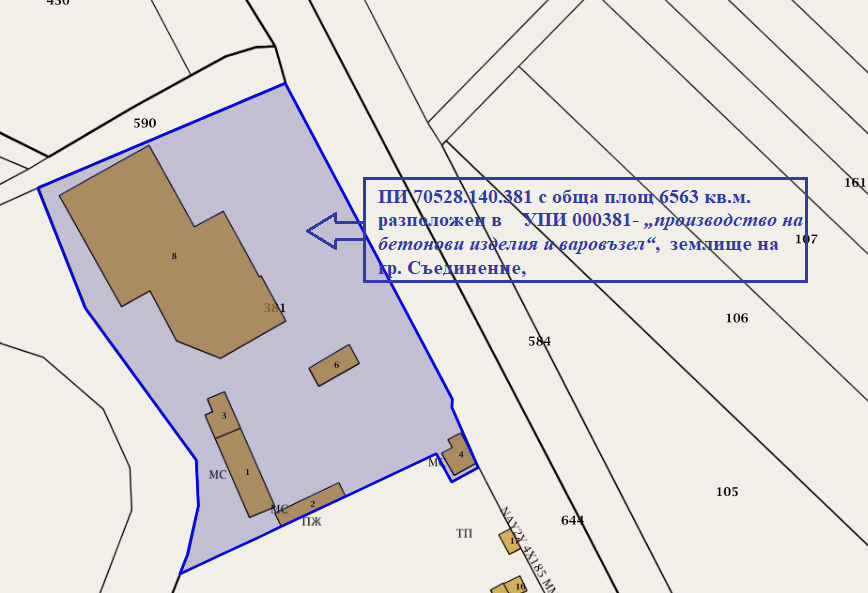 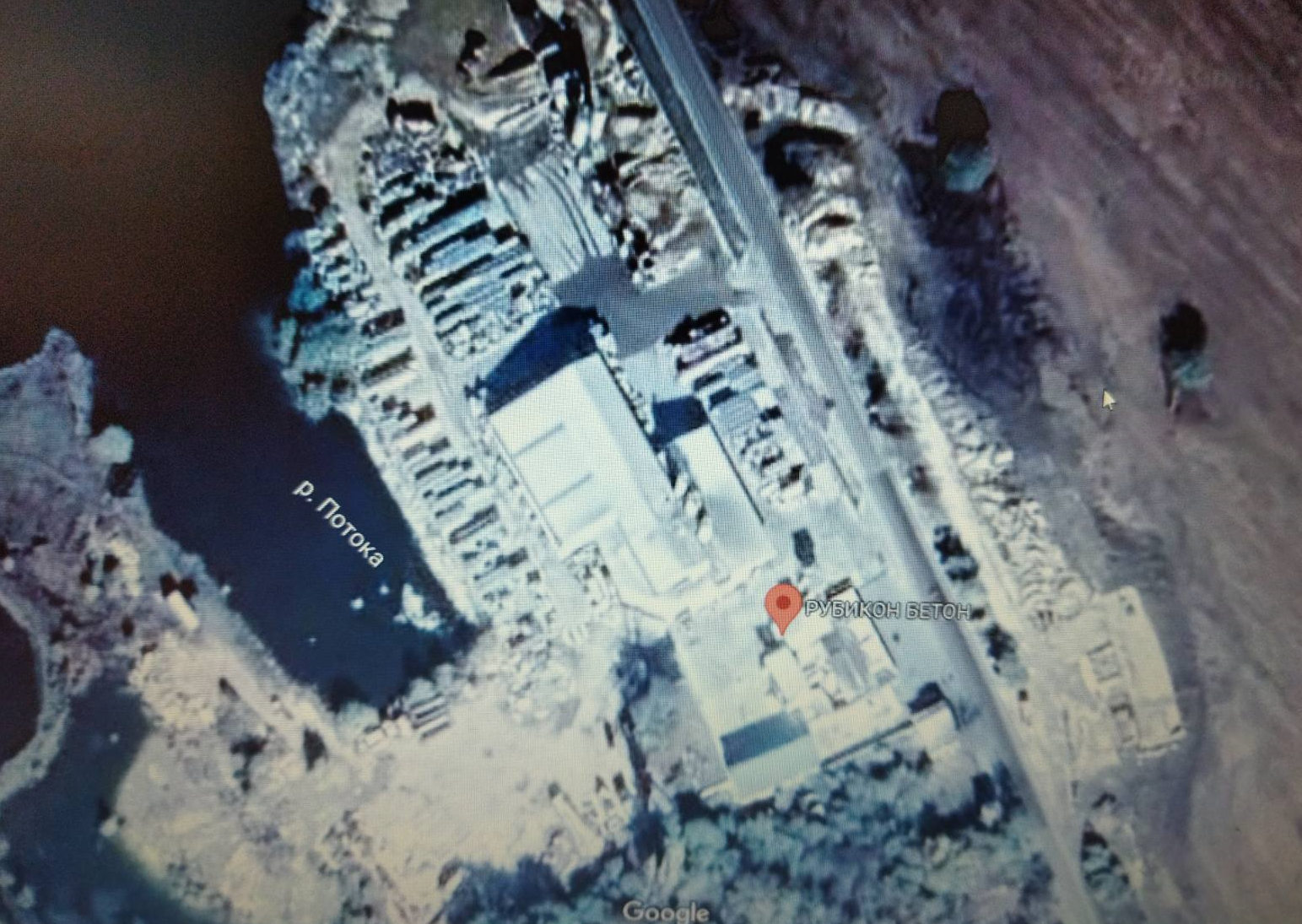 